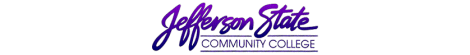 Goal Progress ReportGoal Progress ReportProgram:     Construction and Building Science Technology                                                      Report period:     2015 – 2016___________________________                                                                Report period:     2015 – 2016___________________________                                                                GoalsRequest & Justification/ResourcesGoal ProgressStrategies Implemented & Follow-up1.) Increase enrollments in Construction and Building Science Technology due to the growth in demands of the construction industry. This must be done by advertising and recruiting efforts at the local High Schools and the community. CBST departmental faculty travel to local career fairs organized by local High Schools and other local professional building industry organizations. ($1200.00 annually)Advertisement material needed for CBST Department:-Annual cost of $3,000 for departmental brochures, posters, and mass potential students’ mail.Annual cost of $1,000 Local High Schools Career Counselors and faculty luncheon.This goal has been satisfied for the reporting period however this is an ongoing goal and will continue. The Department sent a mass mail with over 700 invitation letters along with CBST brochure to potential students in Region 4 by post and e-mails.  With strong efforts, the department has witnessed a 40% growth in enrollments compared to three year average enrollments for 2012 to 2014 Two Industry Advisory Committee meetings annually. ($700.00 annually)19 double monitor computer stations have been purchased in the recent years and installed in HMB #241, one of the CBST computer labs.All computers in CBST labs. HMB #241 have been updated with Microsoft Project Software. This is a Construction scheduling software that is being used in CMT 217. All computers in CBST labs. HMB #241 have been updated with On Screen Takeoff (OST) Software. This is a Construction Estimating software that is being used in CMT 206s. CBST computer labs are updated with the latest version of Auto CAD each year. Equipment Needs: - Concrete Testing Tank ($300.00) Supply Needs - Concrete Testing ($1,000 annually) - Printer Lab ($3,000 annually) - Wood Shop Tools and Supplies ($6,000 annually) This goal has been satisfied for the reporting period and will continue each academic year. The wood shop has been moved from Ruby Carson Building to Harold Martin Building. Ruby Carson lab space will provide ample area for the new Welding Program. At the same time, moving the wood shop to HMB gives the CBST students the opportunity to have close access to the wood shop for their class projects without spending their time in travelling. Currently, the remodeling of the wood shop in HMB in underway. The completion time of this remodeling project is the end of September 2016.Two stationary Band saws, one Miter saw, and extra blades are been purchased for the wood shop. Purchasing these tools are as a result of growing number of students in wood shop. The department continues to identify supply needs for the concrete testing lab, surveying lab and the wood shop in an effort to meet student and instructor needs. Equipment and supply recommendations will be requested from faculty and ordered by the Program Coordinator. 4.) Explore and/or develop new offerings in Construction and Building Science to accommodate for a wider variety of student population.Part-time Instructors needed for each certification period:ORI 101    ($520.00)WKO 110  ($1,560.00)IWR 111    ($2,080.00)IWR 113    ($2,080.00)IWR 115    ($2,080.00)This goal has been satisfied for the reporting period and will continue as needed. Construction and Building Science Technology at Jefferson State with collaboration of Garrison Steel, a local steel manufacturing company, will be offering the Level I Ironworker Certification beginning Spring 2016. This certification program, at the start, will host Senior and Junior High School students from Jefferson and St. Clair county schools. Furthermore, majority of the instruction for this program will be held at JSCC campus at Pell City while, the remaining of instruction that requires intense lab work and involves heavy equipment, will be performed at Garrison Steel facilities.Ironworker Certification Program will be in response to the local need for such labor force. CBST will continue to identify such needs and will set efforts to provide for these local and national needs.The department will continue to communicate with professional building industry to identify the local and national needs for specific workforce. Submission date:         9-8-2016Submission date:         9-8-2016Submitted by:           Mike Safavi, Program CoordinatorSubmitted by:           Mike Safavi, Program Coordinator